                                           บันทึกข้อความ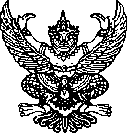 ส่วนราชการ       โรงเรียนบางกะปิที่……………………………………………………                  วันที่  .................................................................เรื่อง  ขอจัดตั้งกลุ่มการสร้างชุมชนการเรียนรู้ทางวิชาชีพ  (PLC)----------------------------------------------------------------------------------------------------------------------------------เรียน  ผู้อำนวยการโรงเรียนบางกะปิ		ตามที่งานชุมชนแห่งการเรียนรู้ทางวิชาชีพ (Professional Community Learning : PLC) กลุ่มบริหารวิชาการ โรงเรียนบางกะปิ ได้จัดทำคำสั่งเลขที่ 319/2565 เรื่อง “แต่งตั้งคณะกรรมการดำเนินกิจกรรมชุมชนการเรียนรู้ทางวิชาชีพ (PLC)ประจำปีการศึกษา 2565” แล้วนั้น และเพื่อให้การดำเนินงานตามแผนพัฒนาวิชาชีพครูเป็นไปอย่างต่อเนื่องและมีประสิทธิภาพ จึงขออนุญาตจัดตั้งกลุ่มการสร้างชุมชนแห่งการเรียนรู้ของครูและบุคลากรของกลุ่มสาระการเรียนรู้ ในการร่วมกันแก้ไขปัญหาและพัฒนาการจัดการเรียนการสอน พร้อมทั้งพัฒนาผมสัมฤทธิ์ในการเรียนของนักเรียน		ดังนั้นข้าพเจ้า.............................................. หัวหน้ากลุ่มสาระการเรียนรู้...........................ขอส่งรายชื่อกลุ่มการสร้างชุมชนแห่งการเรียนรู้ทางวิชาชีพ (Professional Community Learning : PLC) ในภาคเรียนที่ 2 ปีการศึกษา 2565   จำนวน........................กลุ่ม ดังเอกสารแนบจึงเรียนมาเพื่อทราบ  	  					                   (........................................................)				                      หัวหน้ากลุ่มสาระการเรียนรู้.................................							          (นายประจักษ์  ประจิมทิศ)                                                                   ผู้อำนวยการโรงเรียนบางกะปิ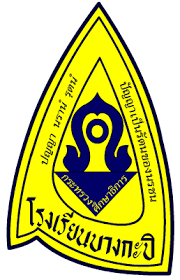 รายชื่อผู้เข้าร่วม การสร้างชุมชนการเรียนรู้ทางวิชาชีพ  (PLC)โรงเรียนบางกะปิ       กลุ่มสาระการเรียนรู้                                                        ชื่อกลุ่ม ************************ลำดับที่รายชื่อสมาชิกรายชื่อสมาชิกตำแหน่ง1Model/Buddy2Model/Buddy3Model/Buddy4Model/Buddy5Model/Buddy6Model/Buddy7Model/Buddy8Model/Buddy9Model /Mentor